PERMÍS PATERN:Permetem al nostre fill participar en la corda infantil en coets de clase II que organitza la Federació Interpenyes Paterna i L’Ajuntament de Paterna en el coetódrom el dia 27 d´agost a les 23h, la escoleta de foc el dia 14 a les 17h en la a antiga casa de la cultura i aceptem totes les normes de seguritat que siguem impostes per el organitzador.AFIRMA:Que gaudix de les condicions físiques i psicològiques adequades i necessàries per a participar en l'esdeveniment en qüestió; així com que posseïx capacitat jurídica plena.Que assumix lliurement i davall la seua responsabilitat tots els riscos personals que comporta la participació en la “Corda Infantil 2014” eximint de qualsevol responsabilitat a l'Ajuntament de Paterna i a la Federaciò Interpenyes Paterna com a organitzador de l'esdeveniment ressenyat, renunciant a qualsevol reclamació en concepte de gastos indemnització pels possibles danys que pogueren ocórrer-li amb motiu de la seua participació en l'acte, assumint els mateixos personalment i a  costa seua.Acepte les bases i normes de seguretat que posse la Federaciò i L’Ajuntament de Paterna.NORMES PER PARTICIPARPer a participar en la cordà infantil han de tindre de 10 a 14 anys, ademes es obligat fer l'escola de foc per a participar en aquest acte.Els pares podran entrar dins del recinte amb els seus fills, sempre que ho demanen en aquesta solicitut.La roba per a participar haurà de ser com a minim de cotó o de pell, amb un bon calçat( tipo xiruques o militar),es obligatori el us del casc per al xiquet i el pare o tutor que entre amb ell i guants de pell. A la Escola de Foc podrá participar xiquets entre els 8 anys i els 14 anysLa solicitut s'entregara en la recepció de Teatre Antonio Ferrandis, l’ultim dia per a entregar la sol·licitud serà el 2 d'agost.S'autoritza amb esta firma la realització de fotografies i vídeos dels alumnes, material el qual només s'utilitzara per a fins culturals i mai amb ànim de lucre, que al seu torn respectaren el dret a la intimitat i a l'honor, per la qual cosa no publicaren ni guardaren en l'arxiu de la federació fotos o vídeos que ometen el dret a l'honor o la intimitat dels menors.D'acord amb el que establix l'art. 5 de la Llei Orgànica 15/1999 de Protecció de Dades de Caràcter Personal, l'informem que les dades de carácter personal que vosté ha facilitat de forma voluntària s'incorporaran a un fitxer automatitzat el responsable del qual és FEDERACIÓ INTERPENYES PATERNA, a fi de dur a terme la gestió integral de la nostra relació comercial, contactar-li i enviar-li informació sobre altres productes i servicis que puguen ser del seu interés, estant prevista la comunicació dels mateixos a aquells professionals i/o empreses que intervenen en la gestió del servici sol·licitat, descrits en el Document de Seguretat. Si no ens manifesta el contrari entenem que Vosté consent el tractament indicat. Pot exercitar els seus drets d'accés, cancel·lació, rectificació i oposició, per mitjà d'un escrit dirigit a FEDERACIÓ INTERPENYES PATERNA, C/ Vies del ferrocarril S/N 46980 Paterna (València) o info@interpenyespaterna.Org, junt amb una fotocòpia del DNIFirma Tutor				CORDÀ INFANTIL		ESCOLETA DE FOC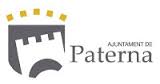 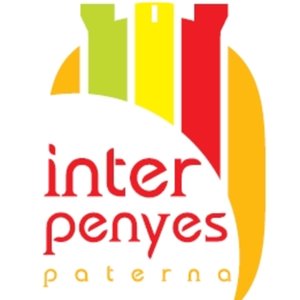 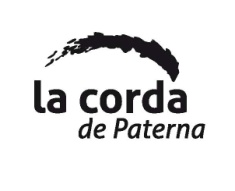 DADES DEL MENORDADES DEL MENORDADES DEL MENORDADES DEL MENORDADES DEL MENORDADES DEL MENORDADES DEL MENORDADES DEL MENORDADES DEL MENORDADES DEL MENORDADES DEL MENORDADES DEL MENORNOMNOMNOMCOGNOMCOGNOMCOGNOMEDATDATA NAIXIMENTDATA NAIXIMENTDNIDNICRECREADREÇAADREÇAADREÇAADREÇAPOBLACIÓPOBLACIÓTELEFON TELEFON PENYAPENYAPENYAPENYADADES TUTORDADES TUTORDADES TUTORDADES TUTORDADES TUTORDADES TUTORDADES TUTORDADES TUTORDADES TUTORDADES TUTORDADES TUTORDADES TUTORNOMNOMNOMCOGNOMCOGNOMCOGNOMEDATDATA NAIXIMENTDATA NAIXIMENTDNIDNICRECREADREÇAADREÇAADREÇAADREÇAPOBLACIÓPOBLACIÓTELEFON TELEFON CORREU ELECTRONICOCORREU ELECTRONICOCORREU ELECTRONICOCORREU ELECTRONICO